PONDICHERRY UNIVERSITY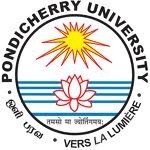 PUDUCHERRYApplication for Degree of DOCTOR OF PHILOSOPHY (Ph.D)THESISTo be carefully filled in by the candidateINSTRUCTIONS TO CANDIDATESThe Application form marked ”THESIS” should be submitted not less than three months and not later than six months after the submission of the synopsis and after the expiry of the period of research prescribed, together with the following.5 Hard copies of Thesis2 Soft Copies of the Thesis in CDA Certificate from the Supervisor, under whom the candidate worked that the thesis submitted is a record of research work done by the candidate during the period of study under him and that the thesis has not formed the basis for the award the candidate of any degree, Diploma Associateship Fellowship or other similar title.A statement from the Supervisor, indicating the extent to which the thesis represent independent work on the part of the candidate.If the thesis is submitted has formed the award of a previous research degree the candidate shall clearly set forth in a preface or written statement the portion or portions which have formed the basis for the award of the previous Degree.The fee of Rs. 5000/‐ by means of Online/ D.D drawn in favor of the Finance Officer / Chalan to be remitted in the Indian Bank in the University campus. (A/C No.:6659344508 and IFSC: IDIB000P152 Used for RTGS, IMPS, NEFT transactions)Candidate doing research on Regional Languages should print their names and title in English along with their Regional languages in synopsis and thesis book.Candidates should write clearly in block letters their names as contained in the degree certificate and title of the thesis in the relevant columns of the application.Candidates who have not taken their qualifying degree (i.e. M.A, M.Sc., M.Litt, M.Phil. etc.,) cannot supplicate for the Ph.D. Degree. They should submit before applying for the Ph.D. Degree, have taken the qualifying degree at convocation.Candidates should produce a “No Due Certificate/ Clearance Certificate” from the School/ Department, Central Library Department, Hostel, P.R.O. etc., along with the submission of Thesis.Candidates should pay the penalty fee of Rs. 250/‐ for submission of Ph.D. Thesis beyond six months one year respectively after the submission a soft copy of the synopsis.(Note on Preparation of Thesis: The maximum length of the thesis should not ordinarily exceed 250 foolscape pages, the font to be used for the thesis for uniformity is “New Times Roman” of size 12 with margin left 1.5, Right 1, Top 1 and Bottom 1, 1.5 line spacing (typed matter) excluding bibliography, tables and diagrams, and if the candidates so desire they may include published papers or monographs along with the thesis).1.Name ( as in the Degree Certificate)(in BLOCK letters)2.Age, Place and Date of BirthPlace	AgeSexF	MSexF	MDate of BirthDate of Birth3.Name and Occupation of Parent or GuardianFather:Mother:Father:Mother:Father:Mother:Father:Mother:Father:Mother:4.NationalityWhether SC/STWhether SC/ST5.Address (in BLOCK letters) to which all communications regarding the thesis should be sent.Mobile No:Email:Mobile No:Email:Mobile No:Email:Mobile No:Email:Mobile No:Email:6.Register Number, Month and Year of passing the M.A., M.Sc., (Engg.) M.Tech, M.D.,M.S., M.Phil,M.Litt, etc, Degree examination together with the branch of Optional Group offered7.Date, Month and Year of the Convocation at which the Degree was taken.8.If the Examination passed is of any other University, State the number and date of this office communication recognizing the degree9.The month and year in which the candidate was provisionally registered for the PhD Degree.10.Name of the institution (University Department or College or Research Institute) in which the candidate has worked, the number of years he has worked and the name of the supervisor who supervised and directed his work. (Quote the number and date of this office letter registering for the Ph.D. Degree)Institution : Supervisor No.Dated……………………Institution : Supervisor No.Dated……………………Institution : Supervisor No.Dated……………………Institution : Supervisor No.Dated……………………Institution : Supervisor No.Dated……………………11.Date(Month &Year) on which the candidate submitted the synopsis)12.Title of the thesis ( in BLOCK letters)13.Whether the applicant submitted the thesis Previously for the Degree If so, the month and year in which the thesis was submitted14.Signature of the candidate15.Signature for the Supervisor with designation16.Signature of the Head of the Department where the candidate has worked for the Ph.D. Degree.17.Signature of the Head of the Institution/Principal/Dean, where the candidate has worked for the PhD degree.18.Station with Date